(пункт 4 розділу ІІІ із змінами, внесеними згідно з 
наказом Міністерства фінансів України від 12.01.2012 р. N 13)ОЦІНКА ЕФЕКТИВНОСТІ БЮДЖЕТНОЇ ПРОГРАМИ 
за 2018 рік 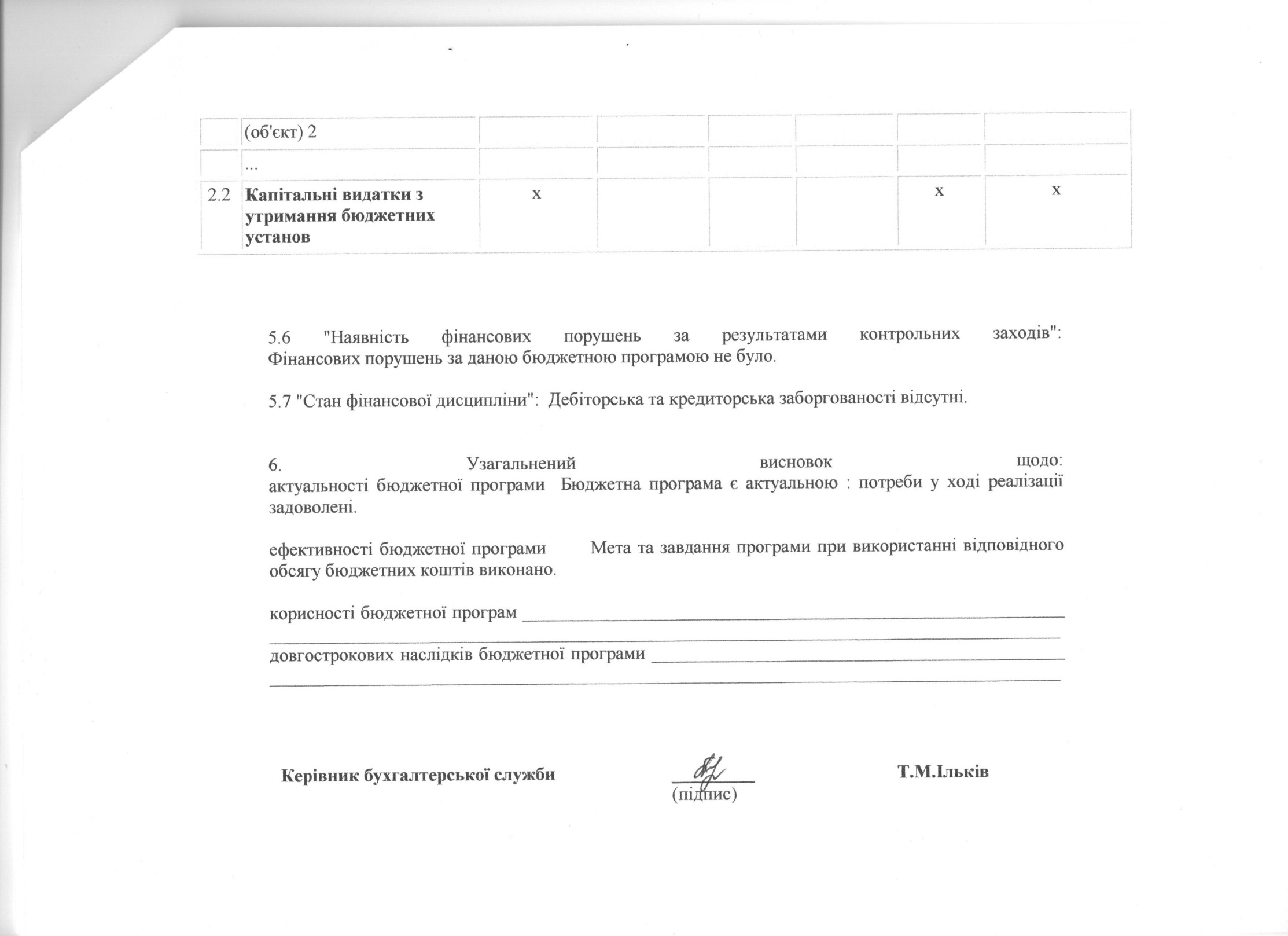 Додаток
до Методичних рекомендацій щодо здійснення оцінки ефективності бюджетних програм 1.                    0600000                              Відділ освіти Сватівської райдержадміністрації              
                (КПКВК ДБ (МБ) )                         (найменування головного розпорядника) 2.                   0610000                              Відділ освіти Сватівської райдержадміністрації
                (КПКВК ДБ (МБ))                         (найменування відповідального виконавця) 3              0611020                     0921            Надання середньої освіти загальноосвітніми навчальними закладами (школою-дитячим садком,                                                                      інтернатом при школі), спеціалізованими школами, ліцеями, колегіумами.
         (КПКВК ДБ (МБ))       (КФКВК)                 (найменування бюджетної програми) 4. Мета бюджетної програми: Надання відповідних послуг з загальної середньої освіти5. Оцінка ефективності бюджетної програми за критеріями: 5.1 "Виконання бюджетної програми за напрямами використання бюджетних коштів": (тис. грн.) 1.                    0600000                              Відділ освіти Сватівської райдержадміністрації              
                (КПКВК ДБ (МБ) )                         (найменування головного розпорядника) 2.                   0610000                              Відділ освіти Сватівської райдержадміністрації
                (КПКВК ДБ (МБ))                         (найменування відповідального виконавця) 3              0611020                     0921            Надання середньої освіти загальноосвітніми навчальними закладами (школою-дитячим садком,                                                                      інтернатом при школі), спеціалізованими школами, ліцеями, колегіумами.
         (КПКВК ДБ (МБ))       (КФКВК)                 (найменування бюджетної програми) 4. Мета бюджетної програми: Надання відповідних послуг з загальної середньої освіти5. Оцінка ефективності бюджетної програми за критеріями: 5.1 "Виконання бюджетної програми за напрямами використання бюджетних коштів": (тис. грн.) 1.                    0600000                              Відділ освіти Сватівської райдержадміністрації              
                (КПКВК ДБ (МБ) )                         (найменування головного розпорядника) 2.                   0610000                              Відділ освіти Сватівської райдержадміністрації
                (КПКВК ДБ (МБ))                         (найменування відповідального виконавця) 3              0611020                     0921            Надання середньої освіти загальноосвітніми навчальними закладами (школою-дитячим садком,                                                                      інтернатом при школі), спеціалізованими школами, ліцеями, колегіумами.
         (КПКВК ДБ (МБ))       (КФКВК)                 (найменування бюджетної програми) 4. Мета бюджетної програми: Надання відповідних послуг з загальної середньої освіти5. Оцінка ефективності бюджетної програми за критеріями: 5.1 "Виконання бюджетної програми за напрямами використання бюджетних коштів": (тис. грн.) 1.                    0600000                              Відділ освіти Сватівської райдержадміністрації              
                (КПКВК ДБ (МБ) )                         (найменування головного розпорядника) 2.                   0610000                              Відділ освіти Сватівської райдержадміністрації
                (КПКВК ДБ (МБ))                         (найменування відповідального виконавця) 3              0611020                     0921            Надання середньої освіти загальноосвітніми навчальними закладами (школою-дитячим садком,                                                                      інтернатом при школі), спеціалізованими школами, ліцеями, колегіумами.
         (КПКВК ДБ (МБ))       (КФКВК)                 (найменування бюджетної програми) 4. Мета бюджетної програми: Надання відповідних послуг з загальної середньої освіти5. Оцінка ефективності бюджетної програми за критеріями: 5.1 "Виконання бюджетної програми за напрямами використання бюджетних коштів": (тис. грн.) 1.                    0600000                              Відділ освіти Сватівської райдержадміністрації              
                (КПКВК ДБ (МБ) )                         (найменування головного розпорядника) 2.                   0610000                              Відділ освіти Сватівської райдержадміністрації
                (КПКВК ДБ (МБ))                         (найменування відповідального виконавця) 3              0611020                     0921            Надання середньої освіти загальноосвітніми навчальними закладами (школою-дитячим садком,                                                                      інтернатом при школі), спеціалізованими школами, ліцеями, колегіумами.
         (КПКВК ДБ (МБ))       (КФКВК)                 (найменування бюджетної програми) 4. Мета бюджетної програми: Надання відповідних послуг з загальної середньої освіти5. Оцінка ефективності бюджетної програми за критеріями: 5.1 "Виконання бюджетної програми за напрямами використання бюджетних коштів": (тис. грн.) 1.                    0600000                              Відділ освіти Сватівської райдержадміністрації              
                (КПКВК ДБ (МБ) )                         (найменування головного розпорядника) 2.                   0610000                              Відділ освіти Сватівської райдержадміністрації
                (КПКВК ДБ (МБ))                         (найменування відповідального виконавця) 3              0611020                     0921            Надання середньої освіти загальноосвітніми навчальними закладами (школою-дитячим садком,                                                                      інтернатом при школі), спеціалізованими школами, ліцеями, колегіумами.
         (КПКВК ДБ (МБ))       (КФКВК)                 (найменування бюджетної програми) 4. Мета бюджетної програми: Надання відповідних послуг з загальної середньої освіти5. Оцінка ефективності бюджетної програми за критеріями: 5.1 "Виконання бюджетної програми за напрямами використання бюджетних коштів": (тис. грн.) 1.                    0600000                              Відділ освіти Сватівської райдержадміністрації              
                (КПКВК ДБ (МБ) )                         (найменування головного розпорядника) 2.                   0610000                              Відділ освіти Сватівської райдержадміністрації
                (КПКВК ДБ (МБ))                         (найменування відповідального виконавця) 3              0611020                     0921            Надання середньої освіти загальноосвітніми навчальними закладами (школою-дитячим садком,                                                                      інтернатом при школі), спеціалізованими школами, ліцеями, колегіумами.
         (КПКВК ДБ (МБ))       (КФКВК)                 (найменування бюджетної програми) 4. Мета бюджетної програми: Надання відповідних послуг з загальної середньої освіти5. Оцінка ефективності бюджетної програми за критеріями: 5.1 "Виконання бюджетної програми за напрямами використання бюджетних коштів": (тис. грн.) 1.                    0600000                              Відділ освіти Сватівської райдержадміністрації              
                (КПКВК ДБ (МБ) )                         (найменування головного розпорядника) 2.                   0610000                              Відділ освіти Сватівської райдержадміністрації
                (КПКВК ДБ (МБ))                         (найменування відповідального виконавця) 3              0611020                     0921            Надання середньої освіти загальноосвітніми навчальними закладами (школою-дитячим садком,                                                                      інтернатом при школі), спеціалізованими школами, ліцеями, колегіумами.
         (КПКВК ДБ (МБ))       (КФКВК)                 (найменування бюджетної програми) 4. Мета бюджетної програми: Надання відповідних послуг з загальної середньої освіти5. Оцінка ефективності бюджетної програми за критеріями: 5.1 "Виконання бюджетної програми за напрямами використання бюджетних коштів": (тис. грн.) 1.                    0600000                              Відділ освіти Сватівської райдержадміністрації              
                (КПКВК ДБ (МБ) )                         (найменування головного розпорядника) 2.                   0610000                              Відділ освіти Сватівської райдержадміністрації
                (КПКВК ДБ (МБ))                         (найменування відповідального виконавця) 3              0611020                     0921            Надання середньої освіти загальноосвітніми навчальними закладами (школою-дитячим садком,                                                                      інтернатом при школі), спеціалізованими школами, ліцеями, колегіумами.
         (КПКВК ДБ (МБ))       (КФКВК)                 (найменування бюджетної програми) 4. Мета бюджетної програми: Надання відповідних послуг з загальної середньої освіти5. Оцінка ефективності бюджетної програми за критеріями: 5.1 "Виконання бюджетної програми за напрямами використання бюджетних коштів": (тис. грн.) 1.                    0600000                              Відділ освіти Сватівської райдержадміністрації              
                (КПКВК ДБ (МБ) )                         (найменування головного розпорядника) 2.                   0610000                              Відділ освіти Сватівської райдержадміністрації
                (КПКВК ДБ (МБ))                         (найменування відповідального виконавця) 3              0611020                     0921            Надання середньої освіти загальноосвітніми навчальними закладами (школою-дитячим садком,                                                                      інтернатом при школі), спеціалізованими школами, ліцеями, колегіумами.
         (КПКВК ДБ (МБ))       (КФКВК)                 (найменування бюджетної програми) 4. Мета бюджетної програми: Надання відповідних послуг з загальної середньої освіти5. Оцінка ефективності бюджетної програми за критеріями: 5.1 "Виконання бюджетної програми за напрямами використання бюджетних коштів": (тис. грн.) 1.                    0600000                              Відділ освіти Сватівської райдержадміністрації              
                (КПКВК ДБ (МБ) )                         (найменування головного розпорядника) 2.                   0610000                              Відділ освіти Сватівської райдержадміністрації
                (КПКВК ДБ (МБ))                         (найменування відповідального виконавця) 3              0611020                     0921            Надання середньої освіти загальноосвітніми навчальними закладами (школою-дитячим садком,                                                                      інтернатом при школі), спеціалізованими школами, ліцеями, колегіумами.
         (КПКВК ДБ (МБ))       (КФКВК)                 (найменування бюджетної програми) 4. Мета бюджетної програми: Надання відповідних послуг з загальної середньої освіти5. Оцінка ефективності бюджетної програми за критеріями: 5.1 "Виконання бюджетної програми за напрямами використання бюджетних коштів": (тис. грн.) 1.                    0600000                              Відділ освіти Сватівської райдержадміністрації              
                (КПКВК ДБ (МБ) )                         (найменування головного розпорядника) 2.                   0610000                              Відділ освіти Сватівської райдержадміністрації
                (КПКВК ДБ (МБ))                         (найменування відповідального виконавця) 3              0611020                     0921            Надання середньої освіти загальноосвітніми навчальними закладами (школою-дитячим садком,                                                                      інтернатом при школі), спеціалізованими школами, ліцеями, колегіумами.
         (КПКВК ДБ (МБ))       (КФКВК)                 (найменування бюджетної програми) 4. Мета бюджетної програми: Надання відповідних послуг з загальної середньої освіти5. Оцінка ефективності бюджетної програми за критеріями: 5.1 "Виконання бюджетної програми за напрямами використання бюджетних коштів": (тис. грн.) 1.                    0600000                              Відділ освіти Сватівської райдержадміністрації              
                (КПКВК ДБ (МБ) )                         (найменування головного розпорядника) 2.                   0610000                              Відділ освіти Сватівської райдержадміністрації
                (КПКВК ДБ (МБ))                         (найменування відповідального виконавця) 3              0611020                     0921            Надання середньої освіти загальноосвітніми навчальними закладами (школою-дитячим садком,                                                                      інтернатом при школі), спеціалізованими школами, ліцеями, колегіумами.
         (КПКВК ДБ (МБ))       (КФКВК)                 (найменування бюджетної програми) 4. Мета бюджетної програми: Надання відповідних послуг з загальної середньої освіти5. Оцінка ефективності бюджетної програми за критеріями: 5.1 "Виконання бюджетної програми за напрямами використання бюджетних коштів": (тис. грн.) 1.                    0600000                              Відділ освіти Сватівської райдержадміністрації              
                (КПКВК ДБ (МБ) )                         (найменування головного розпорядника) 2.                   0610000                              Відділ освіти Сватівської райдержадміністрації
                (КПКВК ДБ (МБ))                         (найменування відповідального виконавця) 3              0611020                     0921            Надання середньої освіти загальноосвітніми навчальними закладами (школою-дитячим садком,                                                                      інтернатом при школі), спеціалізованими школами, ліцеями, колегіумами.
         (КПКВК ДБ (МБ))       (КФКВК)                 (найменування бюджетної програми) 4. Мета бюджетної програми: Надання відповідних послуг з загальної середньої освіти5. Оцінка ефективності бюджетної програми за критеріями: 5.1 "Виконання бюджетної програми за напрямами використання бюджетних коштів": (тис. грн.) N з/п Показники План з урахуванням змін План з урахуванням змін План з урахуванням змін План з урахуванням змін Виконано Виконано Виконано Відхилення Відхилення Відхилення N з/п Показники загальний фонд загальний фонд спеціальний фонд разом загальний фонд спеціальний фонд разом загальний фонд спеціальний фонд разом 1. Видатки (надані кредити)   90378,79562  90378,795628728,76571  99107,56133  85821,28064  7416,42704  93237,70768  -4557,51498  -1312,33867  -5869,85365  Пояснення щодо причин відхилення касових видатків (наданих кредитів) від планового показника:  Економія коштів в результаті надання субвенції на утримання закладів освіти району від Нижньодуванської  ОТГ; надходження бюджетних призначень було наприкінці бюджетного року, тому кошти не встигли використати. Пояснення щодо причин відхилення касових видатків (наданих кредитів) від планового показника:  Економія коштів в результаті надання субвенції на утримання закладів освіти району від Нижньодуванської  ОТГ; надходження бюджетних призначень було наприкінці бюджетного року, тому кошти не встигли використати. Пояснення щодо причин відхилення касових видатків (наданих кредитів) від планового показника:  Економія коштів в результаті надання субвенції на утримання закладів освіти району від Нижньодуванської  ОТГ; надходження бюджетних призначень було наприкінці бюджетного року, тому кошти не встигли використати. Пояснення щодо причин відхилення касових видатків (наданих кредитів) від планового показника:  Економія коштів в результаті надання субвенції на утримання закладів освіти району від Нижньодуванської  ОТГ; надходження бюджетних призначень було наприкінці бюджетного року, тому кошти не встигли використати. Пояснення щодо причин відхилення касових видатків (наданих кредитів) від планового показника:  Економія коштів в результаті надання субвенції на утримання закладів освіти району від Нижньодуванської  ОТГ; надходження бюджетних призначень було наприкінці бюджетного року, тому кошти не встигли використати. Пояснення щодо причин відхилення касових видатків (наданих кредитів) від планового показника:  Економія коштів в результаті надання субвенції на утримання закладів освіти району від Нижньодуванської  ОТГ; надходження бюджетних призначень було наприкінці бюджетного року, тому кошти не встигли використати. Пояснення щодо причин відхилення касових видатків (наданих кредитів) від планового показника:  Економія коштів в результаті надання субвенції на утримання закладів освіти району від Нижньодуванської  ОТГ; надходження бюджетних призначень було наприкінці бюджетного року, тому кошти не встигли використати. Пояснення щодо причин відхилення касових видатків (наданих кредитів) від планового показника:  Економія коштів в результаті надання субвенції на утримання закладів освіти району від Нижньодуванської  ОТГ; надходження бюджетних призначень було наприкінці бюджетного року, тому кошти не встигли використати. Пояснення щодо причин відхилення касових видатків (наданих кредитів) від планового показника:  Економія коштів в результаті надання субвенції на утримання закладів освіти району від Нижньодуванської  ОТГ; надходження бюджетних призначень було наприкінці бюджетного року, тому кошти не встигли використати. Пояснення щодо причин відхилення касових видатків (наданих кредитів) від планового показника:  Економія коштів в результаті надання субвенції на утримання закладів освіти району від Нижньодуванської  ОТГ; надходження бюджетних призначень було наприкінці бюджетного року, тому кошти не встигли використати. Пояснення щодо причин відхилення касових видатків (наданих кредитів) від планового показника:  Економія коштів в результаті надання субвенції на утримання закладів освіти району від Нижньодуванської  ОТГ; надходження бюджетних призначень було наприкінці бюджетного року, тому кошти не встигли використати. Пояснення щодо причин відхилення касових видатків (наданих кредитів) від планового показника:  Економія коштів в результаті надання субвенції на утримання закладів освіти району від Нижньодуванської  ОТГ; надходження бюджетних призначень було наприкінці бюджетного року, тому кошти не встигли використати. в т. ч. 1.1 Напрям використання бюджетних коштів Пояснення причин відхилення касових видатків (наданих кредитів) за напрямом використання бюджетних коштів від планового показника Пояснення причин відхилення касових видатків (наданих кредитів) за напрямом використання бюджетних коштів від планового показника Пояснення причин відхилення касових видатків (наданих кредитів) за напрямом використання бюджетних коштів від планового показника Пояснення причин відхилення касових видатків (наданих кредитів) за напрямом використання бюджетних коштів від планового показника Пояснення причин відхилення касових видатків (наданих кредитів) за напрямом використання бюджетних коштів від планового показника Пояснення причин відхилення касових видатків (наданих кредитів) за напрямом використання бюджетних коштів від планового показника Пояснення причин відхилення касових видатків (наданих кредитів) за напрямом використання бюджетних коштів від планового показника Пояснення причин відхилення касових видатків (наданих кредитів) за напрямом використання бюджетних коштів від планового показника Пояснення причин відхилення касових видатків (наданих кредитів) за напрямом використання бюджетних коштів від планового показника Пояснення причин відхилення касових видатків (наданих кредитів) за напрямом використання бюджетних коштів від планового показника Пояснення причин відхилення касових видатків (наданих кредитів) за напрямом використання бюджетних коштів від планового показника Пояснення причин відхилення касових видатків (наданих кредитів) за напрямом використання бюджетних коштів від планового показника 1.2 Напрям використання бюджетних коштів Пояснення причин відхилення касових видатків (наданих кредитів) за напрямом використання бюджетних коштів від планового показника Пояснення причин відхилення касових видатків (наданих кредитів) за напрямом використання бюджетних коштів від планового показника Пояснення причин відхилення касових видатків (наданих кредитів) за напрямом використання бюджетних коштів від планового показника Пояснення причин відхилення касових видатків (наданих кредитів) за напрямом використання бюджетних коштів від планового показника Пояснення причин відхилення касових видатків (наданих кредитів) за напрямом використання бюджетних коштів від планового показника Пояснення причин відхилення касових видатків (наданих кредитів) за напрямом використання бюджетних коштів від планового показника Пояснення причин відхилення касових видатків (наданих кредитів) за напрямом використання бюджетних коштів від планового показника Пояснення причин відхилення касових видатків (наданих кредитів) за напрямом використання бюджетних коштів від планового показника Пояснення причин відхилення касових видатків (наданих кредитів) за напрямом використання бюджетних коштів від планового показника Пояснення причин відхилення касових видатків (наданих кредитів) за напрямом використання бюджетних коштів від планового показника Пояснення причин відхилення касових видатків (наданих кредитів) за напрямом використання бюджетних коштів від планового показника Пояснення причин відхилення касових видатків (наданих кредитів) за напрямом використання бюджетних коштів від планового показника 1.3 … … 5.2 "Виконання бюджетної програми за джерелами надходжень спеціального фонду": (тис. грн.) 5.2 "Виконання бюджетної програми за джерелами надходжень спеціального фонду": (тис. грн.) 5.2 "Виконання бюджетної програми за джерелами надходжень спеціального фонду": (тис. грн.) 5.2 "Виконання бюджетної програми за джерелами надходжень спеціального фонду": (тис. грн.) 5.2 "Виконання бюджетної програми за джерелами надходжень спеціального фонду": (тис. грн.) 5.2 "Виконання бюджетної програми за джерелами надходжень спеціального фонду": (тис. грн.) 
N з/п 
N з/п Показники План з урахуванням змін Виконано Відхилення 1. 1. Залишок на початок року х х в т. ч.  1.1 1.1 власних надходжень  х х 1.2 1.2 інших надходжень х х Пояснення причин наявності залишку надходжень спеціального фонду, в т. ч. власних надходжень бюджетних установ та інших надходжень, на початок року Пояснення причин наявності залишку надходжень спеціального фонду, в т. ч. власних надходжень бюджетних установ та інших надходжень, на початок року Пояснення причин наявності залишку надходжень спеціального фонду, в т. ч. власних надходжень бюджетних установ та інших надходжень, на початок року Пояснення причин наявності залишку надходжень спеціального фонду, в т. ч. власних надходжень бюджетних установ та інших надходжень, на початок року Пояснення причин наявності залишку надходжень спеціального фонду, в т. ч. власних надходжень бюджетних установ та інших надходжень, на початок року Пояснення причин наявності залишку надходжень спеціального фонду, в т. ч. власних надходжень бюджетних установ та інших надходжень, на початок року 2. 2. Надходження в т. ч.  2.1 2.1 власні надходження 2.2 2.2 надходження позик 2.3 2.3 повернення кредитів  2.4 2.4 інші надходження Пояснення причин відхилення фактичних обсягів надходжень від планових Пояснення причин відхилення фактичних обсягів надходжень від планових Пояснення причин відхилення фактичних обсягів надходжень від планових Пояснення причин відхилення фактичних обсягів надходжень від планових Пояснення причин відхилення фактичних обсягів надходжень від планових Пояснення причин відхилення фактичних обсягів надходжень від планових 3. 3. Залишок на кінець року х в т. ч.  3.1 3.1 власних надходжень  х 3.2 3.2 інших надходжень х Пояснення причин наявності залишку надходжень спеціального фонду, в т. ч. власних надходжень бюджетних установ та інших надходжень, на кінець року Пояснення причин наявності залишку надходжень спеціального фонду, в т. ч. власних надходжень бюджетних установ та інших надходжень, на кінець року Пояснення причин наявності залишку надходжень спеціального фонду, в т. ч. власних надходжень бюджетних установ та інших надходжень, на кінець року Пояснення причин наявності залишку надходжень спеціального фонду, в т. ч. власних надходжень бюджетних установ та інших надходжень, на кінець року Пояснення причин наявності залишку надходжень спеціального фонду, в т. ч. власних надходжень бюджетних установ та інших надходжень, на кінець року Пояснення причин наявності залишку надходжень спеціального фонду, в т. ч. власних надходжень бюджетних установ та інших надходжень, на кінець року 5.3 "Виконання результативних показників бюджетної програми за напрямами використання бюджетних коштів": (тис. грн.) 5.3 "Виконання результативних показників бюджетної програми за напрямами використання бюджетних коштів": (тис. грн.) 5.3 "Виконання результативних показників бюджетної програми за напрямами використання бюджетних коштів": (тис. грн.) 5.3 "Виконання результативних показників бюджетної програми за напрямами використання бюджетних коштів": (тис. грн.) 5.3 "Виконання результативних показників бюджетної програми за напрямами використання бюджетних коштів": (тис. грн.) 5.3 "Виконання результативних показників бюджетної програми за напрямами використання бюджетних коштів": (тис. грн.) 5.3 "Виконання результативних показників бюджетної програми за напрямами використання бюджетних коштів": (тис. грн.) 5.3 "Виконання результативних показників бюджетної програми за напрямами використання бюджетних коштів": (тис. грн.) 5.3 "Виконання результативних показників бюджетної програми за напрямами використання бюджетних коштів": (тис. грн.) 5.3 "Виконання результативних показників бюджетної програми за напрямами використання бюджетних коштів": (тис. грн.) 5.3 "Виконання результативних показників бюджетної програми за напрямами використання бюджетних коштів": (тис. грн.) 5.3 "Виконання результативних показників бюджетної програми за напрямами використання бюджетних коштів": (тис. грн.) 5.3 "Виконання результативних показників бюджетної програми за напрямами використання бюджетних коштів": (тис. грн.) 5.3 "Виконання результативних показників бюджетної програми за напрямами використання бюджетних коштів": (тис. грн.) 5.3 "Виконання результативних показників бюджетної програми за напрямами використання бюджетних коштів": (тис. грн.) 5.3 "Виконання результативних показників бюджетної програми за напрямами використання бюджетних коштів": (тис. грн.) 5.3 "Виконання результативних показників бюджетної програми за напрямами використання бюджетних коштів": (тис. грн.) 5.3 "Виконання результативних показників бюджетної програми за напрямами використання бюджетних коштів": (тис. грн.) 5.3 "Виконання результативних показників бюджетної програми за напрямами використання бюджетних коштів": (тис. грн.) 
N з/п 
N з/п Показники Затверджено паспортом бюджетної програми Затверджено паспортом бюджетної програми Затверджено паспортом бюджетної програми Затверджено паспортом бюджетної програми Затверджено паспортом бюджетної програми Виконано Виконано Виконано Виконано Виконано Виконано Виконано Відхилення Відхилення Відхилення Відхилення Відхилення Відхилення Відхилення Відхилення 
N з/п 
N з/п Показники загальний фонд загальний фонд спеціальний фонд разом разом разом загальний фонд загальний фонд спеціальний фонд спеціальний фонд разом разом разом загальний фонд загальний фонд спеціальний фонд спеціальний фонд спеціальний фонд разом разом разом разом Напрям використання бюджетних коштів 1Напрям використання бюджетних коштів 1Напрям використання бюджетних коштів 1Напрям використання бюджетних коштів 1Напрям використання бюджетних коштів 1Напрям використання бюджетних коштів 1Напрям використання бюджетних коштів 1Напрям використання бюджетних коштів 1Напрям використання бюджетних коштів 1Напрям використання бюджетних коштів 1Напрям використання бюджетних коштів 1Напрям використання бюджетних коштів 1Напрям використання бюджетних коштів 1Напрям використання бюджетних коштів 1Напрям використання бюджетних коштів 1Напрям використання бюджетних коштів 1Напрям використання бюджетних коштів 1Напрям використання бюджетних коштів 1Напрям використання бюджетних коштів 1Напрям використання бюджетних коштів 1Напрям використання бюджетних коштів 1Напрям використання бюджетних коштів 1Напрям використання бюджетних коштів 11. 1. затрат Кількість закладів  26  26  26  26  26  260  0  0  0  Кількість класів19019019019019019000Середньорічна кількість ставок пед.. персоналу378,97378,97378,97378,97378,97378,9700Середньорічна кількість ставок вихователів, муз. керівників23,0523,0523,0523,0523,0523,0500Середньорічна кількість штатних одиниць адмінперсоналу, за умовами праці віднесених до пед.. персоналу84,584,584,584,584,584,500Середньорічна кількість штатних одиниць спеціалістів38,738,738,738,738,738,700Середньорічна кількість штатних одиниць робітників272,25272,25272,25272,25272,25272,2500Пояснення щодо розбіжностей між фактичними та плановими результативними показниками  Пояснення щодо розбіжностей між фактичними та плановими результативними показниками  Пояснення щодо розбіжностей між фактичними та плановими результативними показниками  Пояснення щодо розбіжностей між фактичними та плановими результативними показниками  Пояснення щодо розбіжностей між фактичними та плановими результативними показниками  Пояснення щодо розбіжностей між фактичними та плановими результативними показниками  Пояснення щодо розбіжностей між фактичними та плановими результативними показниками  Пояснення щодо розбіжностей між фактичними та плановими результативними показниками  Пояснення щодо розбіжностей між фактичними та плановими результативними показниками  Пояснення щодо розбіжностей між фактичними та плановими результативними показниками  Пояснення щодо розбіжностей між фактичними та плановими результативними показниками  Пояснення щодо розбіжностей між фактичними та плановими результативними показниками  Пояснення щодо розбіжностей між фактичними та плановими результативними показниками  Пояснення щодо розбіжностей між фактичними та плановими результативними показниками  Пояснення щодо розбіжностей між фактичними та плановими результативними показниками  Пояснення щодо розбіжностей між фактичними та плановими результативними показниками  Пояснення щодо розбіжностей між фактичними та плановими результативними показниками  Пояснення щодо розбіжностей між фактичними та плановими результативними показниками  Пояснення щодо розбіжностей між фактичними та плановими результативними показниками  Пояснення щодо розбіжностей між фактичними та плановими результативними показниками  Пояснення щодо розбіжностей між фактичними та плановими результативними показниками  Пояснення щодо розбіжностей між фактичними та плановими результативними показниками  Пояснення щодо розбіжностей між фактичними та плановими результативними показниками  2. 2. продукту Середньорічна кількість учнів   2790  2790  27902790  2790  2790   0 0 0 0Середньорічна кількість дітей дошкільного віку в школах-дитячих садках 9797979797970000Пояснення щодо розбіжностей між фактичними та плановими результативними показниками Пояснення щодо розбіжностей між фактичними та плановими результативними показниками Пояснення щодо розбіжностей між фактичними та плановими результативними показниками Пояснення щодо розбіжностей між фактичними та плановими результативними показниками Пояснення щодо розбіжностей між фактичними та плановими результативними показниками Пояснення щодо розбіжностей між фактичними та плановими результативними показниками Пояснення щодо розбіжностей між фактичними та плановими результативними показниками Пояснення щодо розбіжностей між фактичними та плановими результативними показниками Пояснення щодо розбіжностей між фактичними та плановими результативними показниками Пояснення щодо розбіжностей між фактичними та плановими результативними показниками Пояснення щодо розбіжностей між фактичними та плановими результативними показниками Пояснення щодо розбіжностей між фактичними та плановими результативними показниками Пояснення щодо розбіжностей між фактичними та плановими результативними показниками Пояснення щодо розбіжностей між фактичними та плановими результативними показниками Пояснення щодо розбіжностей між фактичними та плановими результативними показниками Пояснення щодо розбіжностей між фактичними та плановими результативними показниками Пояснення щодо розбіжностей між фактичними та плановими результативними показниками Пояснення щодо розбіжностей між фактичними та плановими результативними показниками Пояснення щодо розбіжностей між фактичними та плановими результативними показниками Пояснення щодо розбіжностей між фактичними та плановими результативними показниками Пояснення щодо розбіжностей між фактичними та плановими результативними показниками Пояснення щодо розбіжностей між фактичними та плановими результативними показниками Пояснення щодо розбіжностей між фактичними та плановими результативними показниками 3. 3. ефективності Витрати на 1 учня32,39383  32,39383  3,12859  35,52242  35,52242  35,52242  30,76032  30,76032  2,65822  2,65822  33,41854  33,41854  33,41854  -1,63351  -1,63351  -0,47037  -0,47037  -0,47037  -2,10388  -2,10388  -2,10388  -2,10388  Діто-дні відвідування4743004743004743004743004743004743000000Пояснення щодо розбіжностей між фактичними та плановими результативними показниками: Економія коштів в результаті надання субвенції на утримання закладів освіти району від Нижньодуванської  ОТГ; надходження бюджетних призначень було наприкінці бюджетного року, тому кошти не встигли використати. Пояснення щодо розбіжностей між фактичними та плановими результативними показниками: Економія коштів в результаті надання субвенції на утримання закладів освіти району від Нижньодуванської  ОТГ; надходження бюджетних призначень було наприкінці бюджетного року, тому кошти не встигли використати. Пояснення щодо розбіжностей між фактичними та плановими результативними показниками: Економія коштів в результаті надання субвенції на утримання закладів освіти району від Нижньодуванської  ОТГ; надходження бюджетних призначень було наприкінці бюджетного року, тому кошти не встигли використати. Пояснення щодо розбіжностей між фактичними та плановими результативними показниками: Економія коштів в результаті надання субвенції на утримання закладів освіти району від Нижньодуванської  ОТГ; надходження бюджетних призначень було наприкінці бюджетного року, тому кошти не встигли використати. Пояснення щодо розбіжностей між фактичними та плановими результативними показниками: Економія коштів в результаті надання субвенції на утримання закладів освіти району від Нижньодуванської  ОТГ; надходження бюджетних призначень було наприкінці бюджетного року, тому кошти не встигли використати. Пояснення щодо розбіжностей між фактичними та плановими результативними показниками: Економія коштів в результаті надання субвенції на утримання закладів освіти району від Нижньодуванської  ОТГ; надходження бюджетних призначень було наприкінці бюджетного року, тому кошти не встигли використати. Пояснення щодо розбіжностей між фактичними та плановими результативними показниками: Економія коштів в результаті надання субвенції на утримання закладів освіти району від Нижньодуванської  ОТГ; надходження бюджетних призначень було наприкінці бюджетного року, тому кошти не встигли використати. Пояснення щодо розбіжностей між фактичними та плановими результативними показниками: Економія коштів в результаті надання субвенції на утримання закладів освіти району від Нижньодуванської  ОТГ; надходження бюджетних призначень було наприкінці бюджетного року, тому кошти не встигли використати. Пояснення щодо розбіжностей між фактичними та плановими результативними показниками: Економія коштів в результаті надання субвенції на утримання закладів освіти району від Нижньодуванської  ОТГ; надходження бюджетних призначень було наприкінці бюджетного року, тому кошти не встигли використати. Пояснення щодо розбіжностей між фактичними та плановими результативними показниками: Економія коштів в результаті надання субвенції на утримання закладів освіти району від Нижньодуванської  ОТГ; надходження бюджетних призначень було наприкінці бюджетного року, тому кошти не встигли використати. Пояснення щодо розбіжностей між фактичними та плановими результативними показниками: Економія коштів в результаті надання субвенції на утримання закладів освіти району від Нижньодуванської  ОТГ; надходження бюджетних призначень було наприкінці бюджетного року, тому кошти не встигли використати. Пояснення щодо розбіжностей між фактичними та плановими результативними показниками: Економія коштів в результаті надання субвенції на утримання закладів освіти району від Нижньодуванської  ОТГ; надходження бюджетних призначень було наприкінці бюджетного року, тому кошти не встигли використати. Пояснення щодо розбіжностей між фактичними та плановими результативними показниками: Економія коштів в результаті надання субвенції на утримання закладів освіти району від Нижньодуванської  ОТГ; надходження бюджетних призначень було наприкінці бюджетного року, тому кошти не встигли використати. Пояснення щодо розбіжностей між фактичними та плановими результативними показниками: Економія коштів в результаті надання субвенції на утримання закладів освіти району від Нижньодуванської  ОТГ; надходження бюджетних призначень було наприкінці бюджетного року, тому кошти не встигли використати. Пояснення щодо розбіжностей між фактичними та плановими результативними показниками: Економія коштів в результаті надання субвенції на утримання закладів освіти району від Нижньодуванської  ОТГ; надходження бюджетних призначень було наприкінці бюджетного року, тому кошти не встигли використати. Пояснення щодо розбіжностей між фактичними та плановими результативними показниками: Економія коштів в результаті надання субвенції на утримання закладів освіти району від Нижньодуванської  ОТГ; надходження бюджетних призначень було наприкінці бюджетного року, тому кошти не встигли використати. Пояснення щодо розбіжностей між фактичними та плановими результативними показниками: Економія коштів в результаті надання субвенції на утримання закладів освіти району від Нижньодуванської  ОТГ; надходження бюджетних призначень було наприкінці бюджетного року, тому кошти не встигли використати. Пояснення щодо розбіжностей між фактичними та плановими результативними показниками: Економія коштів в результаті надання субвенції на утримання закладів освіти району від Нижньодуванської  ОТГ; надходження бюджетних призначень було наприкінці бюджетного року, тому кошти не встигли використати. Пояснення щодо розбіжностей між фактичними та плановими результативними показниками: Економія коштів в результаті надання субвенції на утримання закладів освіти району від Нижньодуванської  ОТГ; надходження бюджетних призначень було наприкінці бюджетного року, тому кошти не встигли використати. Пояснення щодо розбіжностей між фактичними та плановими результативними показниками: Економія коштів в результаті надання субвенції на утримання закладів освіти району від Нижньодуванської  ОТГ; надходження бюджетних призначень було наприкінці бюджетного року, тому кошти не встигли використати. Пояснення щодо розбіжностей між фактичними та плановими результативними показниками: Економія коштів в результаті надання субвенції на утримання закладів освіти району від Нижньодуванської  ОТГ; надходження бюджетних призначень було наприкінці бюджетного року, тому кошти не встигли використати. Пояснення щодо розбіжностей між фактичними та плановими результативними показниками: Економія коштів в результаті надання субвенції на утримання закладів освіти району від Нижньодуванської  ОТГ; надходження бюджетних призначень було наприкінці бюджетного року, тому кошти не встигли використати. Пояснення щодо розбіжностей між фактичними та плановими результативними показниками: Економія коштів в результаті надання субвенції на утримання закладів освіти району від Нижньодуванської  ОТГ; надходження бюджетних призначень було наприкінці бюджетного року, тому кошти не встигли використати. 4. 4. якості Кількість днів відвідування170  170  170   170  170  170  0  0  0  0 Пояснення щодо розбіжностей між фактичними та плановими результативними показниками Пояснення щодо розбіжностей між фактичними та плановими результативними показниками Пояснення щодо розбіжностей між фактичними та плановими результативними показниками Пояснення щодо розбіжностей між фактичними та плановими результативними показниками Пояснення щодо розбіжностей між фактичними та плановими результативними показниками Пояснення щодо розбіжностей між фактичними та плановими результативними показниками Пояснення щодо розбіжностей між фактичними та плановими результативними показниками Пояснення щодо розбіжностей між фактичними та плановими результативними показниками Пояснення щодо розбіжностей між фактичними та плановими результативними показниками Пояснення щодо розбіжностей між фактичними та плановими результативними показниками Пояснення щодо розбіжностей між фактичними та плановими результативними показниками Пояснення щодо розбіжностей між фактичними та плановими результативними показниками Пояснення щодо розбіжностей між фактичними та плановими результативними показниками Пояснення щодо розбіжностей між фактичними та плановими результативними показниками Пояснення щодо розбіжностей між фактичними та плановими результативними показниками Пояснення щодо розбіжностей між фактичними та плановими результативними показниками Пояснення щодо розбіжностей між фактичними та плановими результативними показниками Пояснення щодо розбіжностей між фактичними та плановими результативними показниками Пояснення щодо розбіжностей між фактичними та плановими результативними показниками Пояснення щодо розбіжностей між фактичними та плановими результативними показниками Пояснення щодо розбіжностей між фактичними та плановими результативними показниками Пояснення щодо розбіжностей між фактичними та плановими результативними показниками Пояснення щодо розбіжностей між фактичними та плановими результативними показниками Оцінка відповідності фактичних результативних показників проведеним видаткам за напрямом використання бюджетних коштів, спрямованих на досягнення цих показників  Оцінка відповідності фактичних результативних показників проведеним видаткам за напрямом використання бюджетних коштів, спрямованих на досягнення цих показників  Оцінка відповідності фактичних результативних показників проведеним видаткам за напрямом використання бюджетних коштів, спрямованих на досягнення цих показників  Оцінка відповідності фактичних результативних показників проведеним видаткам за напрямом використання бюджетних коштів, спрямованих на досягнення цих показників  Оцінка відповідності фактичних результативних показників проведеним видаткам за напрямом використання бюджетних коштів, спрямованих на досягнення цих показників  Оцінка відповідності фактичних результативних показників проведеним видаткам за напрямом використання бюджетних коштів, спрямованих на досягнення цих показників  Оцінка відповідності фактичних результативних показників проведеним видаткам за напрямом використання бюджетних коштів, спрямованих на досягнення цих показників  Оцінка відповідності фактичних результативних показників проведеним видаткам за напрямом використання бюджетних коштів, спрямованих на досягнення цих показників  Оцінка відповідності фактичних результативних показників проведеним видаткам за напрямом використання бюджетних коштів, спрямованих на досягнення цих показників  Оцінка відповідності фактичних результативних показників проведеним видаткам за напрямом використання бюджетних коштів, спрямованих на досягнення цих показників  Оцінка відповідності фактичних результативних показників проведеним видаткам за напрямом використання бюджетних коштів, спрямованих на досягнення цих показників  Оцінка відповідності фактичних результативних показників проведеним видаткам за напрямом використання бюджетних коштів, спрямованих на досягнення цих показників  Оцінка відповідності фактичних результативних показників проведеним видаткам за напрямом використання бюджетних коштів, спрямованих на досягнення цих показників  Оцінка відповідності фактичних результативних показників проведеним видаткам за напрямом використання бюджетних коштів, спрямованих на досягнення цих показників  Оцінка відповідності фактичних результативних показників проведеним видаткам за напрямом використання бюджетних коштів, спрямованих на досягнення цих показників  Оцінка відповідності фактичних результативних показників проведеним видаткам за напрямом використання бюджетних коштів, спрямованих на досягнення цих показників  Оцінка відповідності фактичних результативних показників проведеним видаткам за напрямом використання бюджетних коштів, спрямованих на досягнення цих показників  Оцінка відповідності фактичних результативних показників проведеним видаткам за напрямом використання бюджетних коштів, спрямованих на досягнення цих показників  Оцінка відповідності фактичних результативних показників проведеним видаткам за напрямом використання бюджетних коштів, спрямованих на досягнення цих показників  Оцінка відповідності фактичних результативних показників проведеним видаткам за напрямом використання бюджетних коштів, спрямованих на досягнення цих показників  Оцінка відповідності фактичних результативних показників проведеним видаткам за напрямом використання бюджетних коштів, спрямованих на досягнення цих показників  Оцінка відповідності фактичних результативних показників проведеним видаткам за напрямом використання бюджетних коштів, спрямованих на досягнення цих показників  Оцінка відповідності фактичних результативних показників проведеним видаткам за напрямом використання бюджетних коштів, спрямованих на досягнення цих показників  Напрям використання бюджетних коштів Напрям використання бюджетних коштів Напрям використання бюджетних коштів Напрям використання бюджетних коштів Напрям використання бюджетних коштів Напрям використання бюджетних коштів Напрям використання бюджетних коштів Напрям використання бюджетних коштів Напрям використання бюджетних коштів Напрям використання бюджетних коштів Напрям використання бюджетних коштів Напрям використання бюджетних коштів Напрям використання бюджетних коштів Напрям використання бюджетних коштів Напрям використання бюджетних коштів Напрям використання бюджетних коштів Напрям використання бюджетних коштів Напрям використання бюджетних коштів Напрям використання бюджетних коштів Напрям використання бюджетних коштів Напрям використання бюджетних коштів Напрям використання бюджетних коштів Напрям використання бюджетних коштів … ____________
1 Зазначаються усі напрями використання бюджетних коштів, затверджені паспортом бюджетної програми. 5.4 "Виконання показників бюджетної програми порівняно із показниками попереднього року": N з/п Показники Попередній рік Попередній рік Попередній рік Звітний рік Звітний рік Звітний рік Відхилення виконання
(у відсотках) Відхилення виконання
(у відсотках) Відхилення виконання
(у відсотках) N з/п Показники загальний фонд спеціальний фонд разом загальний фонд спеціальний фонд разом загальний фонд спеціальний фонд разом Видатки (надані кредити) Пояснення щодо збільшення (зменшення) обсягів проведених видатків (наданих кредитів) порівняно із аналогічними показниками попереднього року Пояснення щодо збільшення (зменшення) обсягів проведених видатків (наданих кредитів) порівняно із аналогічними показниками попереднього року Пояснення щодо збільшення (зменшення) обсягів проведених видатків (наданих кредитів) порівняно із аналогічними показниками попереднього року Пояснення щодо збільшення (зменшення) обсягів проведених видатків (наданих кредитів) порівняно із аналогічними показниками попереднього року Пояснення щодо збільшення (зменшення) обсягів проведених видатків (наданих кредитів) порівняно із аналогічними показниками попереднього року Пояснення щодо збільшення (зменшення) обсягів проведених видатків (наданих кредитів) порівняно із аналогічними показниками попереднього року Пояснення щодо збільшення (зменшення) обсягів проведених видатків (наданих кредитів) порівняно із аналогічними показниками попереднього року Пояснення щодо збільшення (зменшення) обсягів проведених видатків (наданих кредитів) порівняно із аналогічними показниками попереднього року Пояснення щодо збільшення (зменшення) обсягів проведених видатків (наданих кредитів) порівняно із аналогічними показниками попереднього року Пояснення щодо збільшення (зменшення) обсягів проведених видатків (наданих кредитів) порівняно із аналогічними показниками попереднього року Пояснення щодо збільшення (зменшення) обсягів проведених видатків (наданих кредитів) порівняно із аналогічними показниками попереднього року в т. ч. Напрям використання бюджетних коштів Пояснення щодо збільшення (зменшення) обсягів проведених видатків (наданих кредитів) за напрямом використання бюджетних коштів порівняно із аналогічними показниками попереднього року, а також щодо змін у структурі напрямів використання коштів Пояснення щодо збільшення (зменшення) обсягів проведених видатків (наданих кредитів) за напрямом використання бюджетних коштів порівняно із аналогічними показниками попереднього року, а також щодо змін у структурі напрямів використання коштів Пояснення щодо збільшення (зменшення) обсягів проведених видатків (наданих кредитів) за напрямом використання бюджетних коштів порівняно із аналогічними показниками попереднього року, а також щодо змін у структурі напрямів використання коштів Пояснення щодо збільшення (зменшення) обсягів проведених видатків (наданих кредитів) за напрямом використання бюджетних коштів порівняно із аналогічними показниками попереднього року, а також щодо змін у структурі напрямів використання коштів Пояснення щодо збільшення (зменшення) обсягів проведених видатків (наданих кредитів) за напрямом використання бюджетних коштів порівняно із аналогічними показниками попереднього року, а також щодо змін у структурі напрямів використання коштів Пояснення щодо збільшення (зменшення) обсягів проведених видатків (наданих кредитів) за напрямом використання бюджетних коштів порівняно із аналогічними показниками попереднього року, а також щодо змін у структурі напрямів використання коштів Пояснення щодо збільшення (зменшення) обсягів проведених видатків (наданих кредитів) за напрямом використання бюджетних коштів порівняно із аналогічними показниками попереднього року, а також щодо змін у структурі напрямів використання коштів Пояснення щодо збільшення (зменшення) обсягів проведених видатків (наданих кредитів) за напрямом використання бюджетних коштів порівняно із аналогічними показниками попереднього року, а також щодо змін у структурі напрямів використання коштів Пояснення щодо збільшення (зменшення) обсягів проведених видатків (наданих кредитів) за напрямом використання бюджетних коштів порівняно із аналогічними показниками попереднього року, а також щодо змін у структурі напрямів використання коштів Пояснення щодо збільшення (зменшення) обсягів проведених видатків (наданих кредитів) за напрямом використання бюджетних коштів порівняно із аналогічними показниками попереднього року, а також щодо змін у структурі напрямів використання коштів Пояснення щодо збільшення (зменшення) обсягів проведених видатків (наданих кредитів) за напрямом використання бюджетних коштів порівняно із аналогічними показниками попереднього року, а також щодо змін у структурі напрямів використання коштів 1. затрат … 2. продукту … 3. ефективності … 4. якості … Пояснення щодо динаміки результативних показників за відповідним напрямом використання бюджетних коштів Пояснення щодо динаміки результативних показників за відповідним напрямом використання бюджетних коштів Пояснення щодо динаміки результативних показників за відповідним напрямом використання бюджетних коштів Пояснення щодо динаміки результативних показників за відповідним напрямом використання бюджетних коштів Пояснення щодо динаміки результативних показників за відповідним напрямом використання бюджетних коштів Пояснення щодо динаміки результативних показників за відповідним напрямом використання бюджетних коштів Пояснення щодо динаміки результативних показників за відповідним напрямом використання бюджетних коштів Пояснення щодо динаміки результативних показників за відповідним напрямом використання бюджетних коштів Пояснення щодо динаміки результативних показників за відповідним напрямом використання бюджетних коштів Пояснення щодо динаміки результативних показників за відповідним напрямом використання бюджетних коштів Пояснення щодо динаміки результативних показників за відповідним напрямом використання бюджетних коштів Напрям використання бюджетних коштів … 5.5 "Виконання інвестиційних (проектів) програм":5.5 "Виконання інвестиційних (проектів) програм":5.5 "Виконання інвестиційних (проектів) програм":5.5 "Виконання інвестиційних (проектів) програм":5.5 "Виконання інвестиційних (проектів) програм":5.5 "Виконання інвестиційних (проектів) програм":5.5 "Виконання інвестиційних (проектів) програм":5.5 "Виконання інвестиційних (проектів) програм":
Код
КодПоказникиЗагальний обсяг фінансування проекту (програми), всьогоПлан на звітний період з урахуванням змінВиконано за звітний періодВідхиленняВиконано всьогоЗалишок фінансування на майбутні періодиЗалишок фінансування на майбутні періоди1123456 = 5 - 478 = 3 - 78 = 3 - 71.1.Надходження 
всього:ххххБюджет розвитку за джереламиххххНадходження із загального фонду бюджету до спеціального фонду (бюджету розвитку)ххххЗапозичення до бюджетуххххІнші джерелаххххПояснення щодо причин відхилення фактичних надходжень від планового показникаПояснення щодо причин відхилення фактичних надходжень від планового показникаПояснення щодо причин відхилення фактичних надходжень від планового показникаПояснення щодо причин відхилення фактичних надходжень від планового показникаПояснення щодо причин відхилення фактичних надходжень від планового показникаПояснення щодо причин відхилення фактичних надходжень від планового показникаПояснення щодо причин відхилення фактичних надходжень від планового показникаПояснення щодо причин відхилення фактичних надходжень від планового показникаПояснення щодо причин відхилення фактичних надходжень від планового показникаПояснення щодо причин відхилення фактичних надходжень від планового показника2.2.Видатки бюджету розвитку 
всього:ххххПояснення щодо причин відхилення касових видатків від планового показникаПояснення щодо причин відхилення касових видатків від планового показникаПояснення щодо причин відхилення касових видатків від планового показникаПояснення щодо причин відхилення касових видатків від планового показникаПояснення щодо причин відхилення касових видатків від планового показникаПояснення щодо причин відхилення касових видатків від планового показникаПояснення щодо причин відхилення касових видатків від планового показникаПояснення щодо причин відхилення касових видатків від планового показникаПояснення щодо причин відхилення касових видатків від планового показникаПояснення щодо причин відхилення касових видатків від планового показникаПояснення щодо причин відхилення фактичних надходжень від касових видатківПояснення щодо причин відхилення фактичних надходжень від касових видатківПояснення щодо причин відхилення фактичних надходжень від касових видатківПояснення щодо причин відхилення фактичних надходжень від касових видатківПояснення щодо причин відхилення фактичних надходжень від касових видатківПояснення щодо причин відхилення фактичних надходжень від касових видатківПояснення щодо причин відхилення фактичних надходжень від касових видатківПояснення щодо причин відхилення фактичних надходжень від касових видатківПояснення щодо причин відхилення фактичних надходжень від касових видатківПояснення щодо причин відхилення фактичних надходжень від касових видатків2.12.1Всього за інвестиційними проектамиІнвестиційний проект (програма) 1Пояснення щодо причин відхилення касових видатків на виконання інвестиційного проекту (програми) 1 від планового показникаПояснення щодо причин відхилення касових видатків на виконання інвестиційного проекту (програми) 1 від планового показникаПояснення щодо причин відхилення касових видатків на виконання інвестиційного проекту (програми) 1 від планового показникаПояснення щодо причин відхилення касових видатків на виконання інвестиційного проекту (програми) 1 від планового показникаПояснення щодо причин відхилення касових видатків на виконання інвестиційного проекту (програми) 1 від планового показникаПояснення щодо причин відхилення касових видатків на виконання інвестиційного проекту (програми) 1 від планового показникаПояснення щодо причин відхилення касових видатків на виконання інвестиційного проекту (програми) 1 від планового показникаПояснення щодо причин відхилення касових видатків на виконання інвестиційного проекту (програми) 1 від планового показникаПояснення щодо причин відхилення касових видатків на виконання інвестиційного проекту (програми) 1 від планового показникаПояснення щодо причин відхилення касових видатків на виконання інвестиційного проекту (програми) 1 від планового показникаНапрям спрямування коштів (об'єкт) 1Напрям спрямування коштів (об'єкт) 2...Інвестиційний проект (програма) 2Пояснення щодо причин відхилення касових видатків на виконання інвестиційного проекту (програми) 2 від планового показникаПояснення щодо причин відхилення касових видатків на виконання інвестиційного проекту (програми) 2 від планового показникаПояснення щодо причин відхилення касових видатків на виконання інвестиційного проекту (програми) 2 від планового показникаПояснення щодо причин відхилення касових видатків на виконання інвестиційного проекту (програми) 2 від планового показникаПояснення щодо причин відхилення касових видатків на виконання інвестиційного проекту (програми) 2 від планового показникаПояснення щодо причин відхилення касових видатків на виконання інвестиційного проекту (програми) 2 від планового показникаПояснення щодо причин відхилення касових видатків на виконання інвестиційного проекту (програми) 2 від планового показникаПояснення щодо причин відхилення касових видатків на виконання інвестиційного проекту (програми) 2 від планового показникаПояснення щодо причин відхилення касових видатків на виконання інвестиційного проекту (програми) 2 від планового показникаПояснення щодо причин відхилення касових видатків на виконання інвестиційного проекту (програми) 2 від планового показникаНапрям спрямування коштів (об'єкт) 1Напрям спрямування коштів 